9-3 Exponential Functions 			Name: ________________________________	Homework					Date: _______________ Class: __________Evaluate the following functions 1.    for x=0 and x= 2 		2.  Find f(3) for State the domain and range of the following graphs 3.  						4.  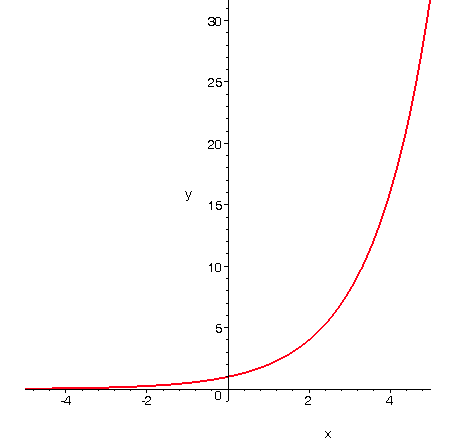 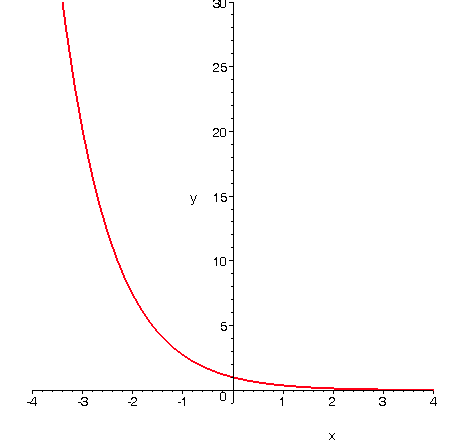 Domain: 						Domain: 			Range: 						Range: Graph the following using a table of values. Then state the y-intercept, domain, and range.  5.  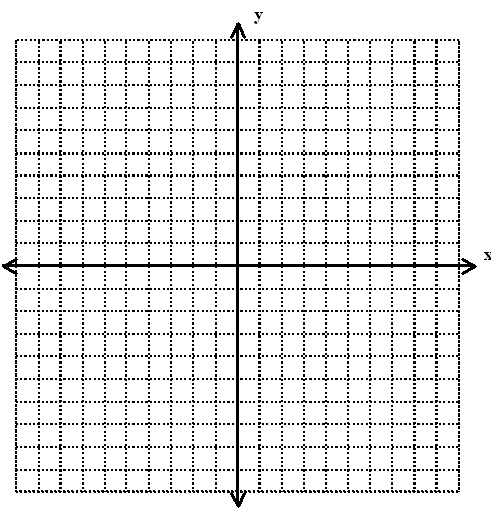 y-intercept _______________   Domain:	________________   Range:_______________  6.  y-intercept _______________   Domain:	________________   Range:_______________  7.  y-intercept _______________   Domain:	________________   Range:_______________  State whether the following equations are growth or decay8. 	     		9. 	     	10.         xy(x,y)-2-1012xy(x,y)-2-1012xy(x,y)-2-1012